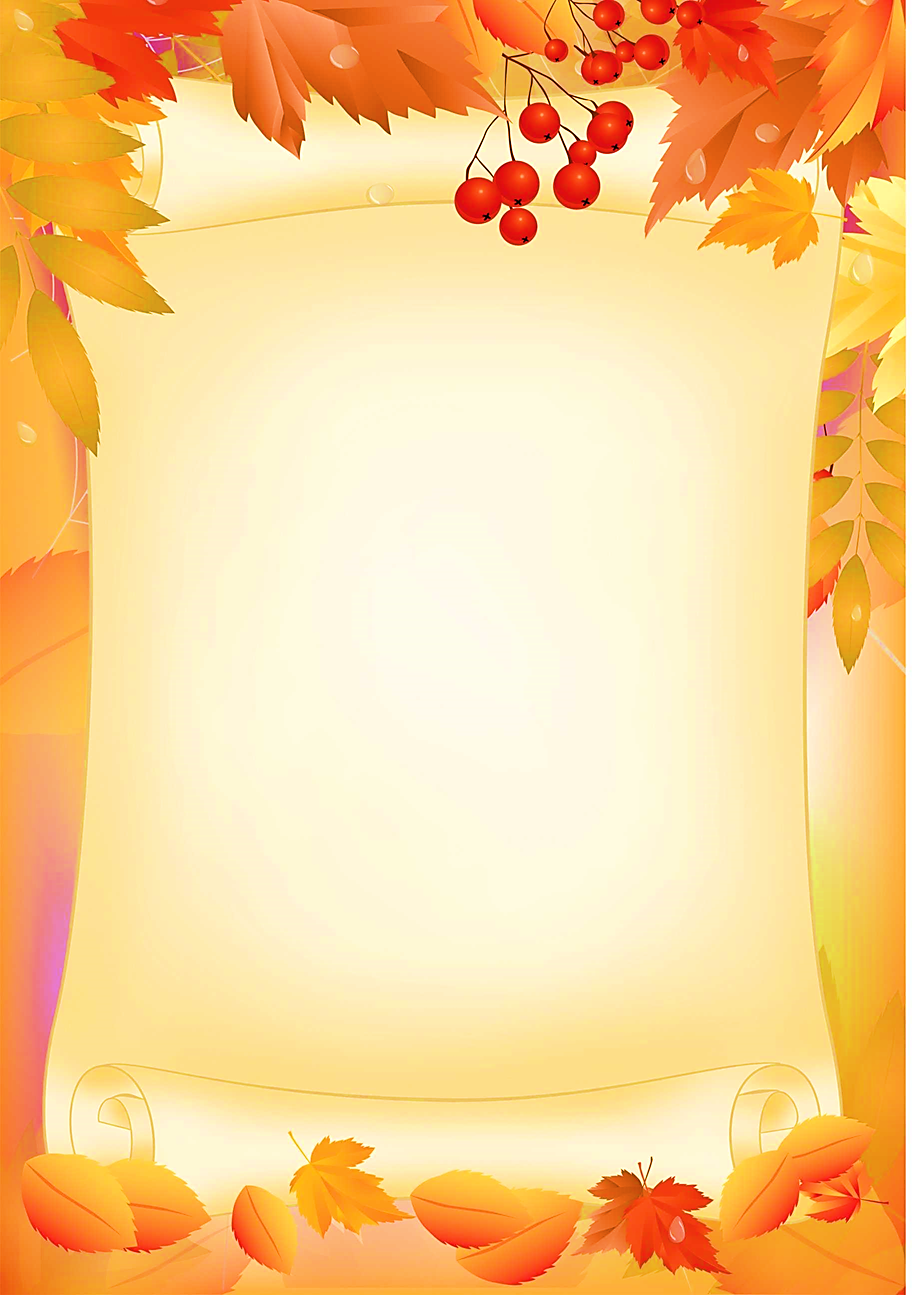 Приходи, честной народ!В гости ярмарка зовёт!ВСЕХ! ВСЕХ! ВСЕХ!приглашаем6 сентября 2018 года в 12.00 во дворе школы«Ярмарка – 2018»Конкурс «Улыбка осени»На ярмарке оцениваются:- ассортимент- наличие ценников- внешний вид продавцов- общее оформление  стола- уборка территории- вырученная сумма